In 2021 the IONL Public Relations committee activity consisted of reviewing and providing input on the Fall Conference program prior to publication, committee chair attending and participating in the IONL Board retreat and quarterly meetings and remaining available for any PR functions assigned by the IONL executive director or IONL board.Respectfully Submitted, Lynn Turner IONL Public Relations Chair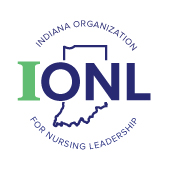 Public Relations Committee ReportAnnual Meeting 2021